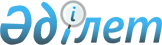 Об утверждении Правил создания экспертной группы, а также рассмотрения заявления по фактам кибербуллинга в отношении ребенкаПриказ Министра информации и общественного развития Республики Казахстан от 6 сентября 2022 года № 365. Зарегистрирован в Министерстве юстиции Республики Казахстан 8 сентября 2022 года № 29469.
      В соответствии с пунктом 1 статьи 18-4 Закона Республики Казахстан "О средствах массовой информации", ПРИКАЗЫВАЮ:
      1. Утвердить прилагаемые Правила создания экспертной группы, а также рассмотрения заявления по фактам кибербуллинга в отношении ребенка.
      2. Комитету информации Министерства информации и общественного развития в установленном законодательством Республики Казахстан порядке обеспечить:
      1) государственную регистрацию настоящего приказа в Министерстве юстиции Республики Казахстан;
      2) размещение настоящего приказа на интернет-ресурсе Министерства информации и общественного развития Республики Казахстан;
      3) в течение десяти рабочих дней после государственной регистрации настоящего приказа в Министерстве юстиции представление в Юридический департамент Министерства информации и общественного развития Республики Казахстан сведений об исполнении мероприятий, предусмотренных подпунктами 1) и 2) настоящего пункта.
      3. Контроль за исполнением настоящего приказа возложить на курирующего вице-министра информации и общественного развития Республики Казахстан.
      4. Настоящий приказ вводится в действие по истечении десяти календарных дней после дня его первого официального опубликования.
      "СОГЛАСОВАН"Министерство просвещенияРеспублики Казахстан Правила создания экспертной группы, а также рассмотрения заявления по фактам кибербуллинга в отношении ребенка Глава 1. Общие положения
      1. Настоящие Правила создания экспертной группы, а также рассмотрения заявления по фактам кибербуллинга в отношении ребенка (далее – Правила) разработаны в соответствии с пунктом 1 статьи 18-4 Закона Республики Казахстан "О средствах массовой информации" (далее – Закон) и определяют порядок создания экспертной группы, а также рассмотрения заявления по фактам кибербуллинга в отношении ребенка.
      2. Уполномоченный орган в области средств массовой информации (далее – уполномоченный орган) – государственный орган, осуществляющий государственное регулирование в области средств массовой информации. Глава 2. Порядок создания экспертной группы
      3. Экспертная группа создается при уполномоченном органе в целях рассмотрения заявлений по фактам кибербуллинга в отношении ребенка на интернет-ресурсах.
      Кибербуллингом ребенка является систематические (два и более раза) действия унизительного характера, преследование и (или) запугивание, в том числе направленные на принуждение к совершению или отказу от совершения какого-либо действия, совершенные с использованием средств массовой информации и (или) сетей телекоммуникаций.
      4. Председатель, заместитель председателя и члены экспертной группы определяются приказом уполномоченного органа из числа представителей уполномоченного органа, уполномоченного органа в области защиты прав ребенка, общественных организаций.
      5. При осуществлении своей деятельности экспертная группа взаимодействует с государственными органами и организациями.
      Экспертную группу возглавляет председатель.
      При отсутствии председателя его обязанности исполняет заместитель председателя.
      Заседания экспертной группы проводятся в очной форме и (или) онлайн режиме.
      Решения экспертной группы оформляется протоколом и подписывается присутствующими членами экспертной группы.
      6. Организацию проведения заседаний экспертной группы, оформление решений заседаний экспертной группы в форме протокола, а также хранение материалов экспертной группой осуществляет секретарь экспертной группы.
      Секретарь не реже одного раза в квартал осуществляет подготовку отчета о рассмотренных фактах кибербуллинга, который размещается на интернет-ресурсе уполномоченного органа.
      Секретарь не является членом экспертной группы и не имеет право голоса при принятии решений экспертной группой. Глава 3. Порядок рассмотрения заявлений по фактам кибербуллинга в отношении ребенка
      7. Основными задачами экспертной группы являются:
      1) рассмотрение заявлений о кибербуллинге в отношении ребенка и осуществление оценки фактов кибербуллинга, указанных в заявлениях;
      2) вынесение решения о наличии либо об отсутствии фактов кибербуллинга.
      8. При выявлении фактов кибербуллинга в отношении ребенка гражданин либо законный представитель ребенка, в письменной форме или в форме электронного документа, удостоверенного посредством электронной цифровой подписи, обращаются в уполномоченный орган с заявлением о совершаемых фактах кибербуллинга в отношении ребенка с указанием наименования интернет-ресурса, в котором присутствуют факты кибербуллинга в отношении ребенка согласно приложению к настоящим Правилам.
      9. Заявление по фактам кибербуллинга в отношении ребенка рассматривается экспертной группой в течение трех рабочих со дня его поступления. По подтвержденным фактам кибербуллинга в отношении ребенка уполномоченный орган на основании решения экспертной группы незамедлительно направляет предписание собственнику и (или) законному представителю интернет-ресурса.
      10. Собственник и (или) законный представитель интернет-ресурса, в течение двадцати четырех часов после получения предписания уполномоченного органа принимает меры по удалению информации, признанной кибербуллингом в отношении ребенка.
      11. По итогам рассмотрения заявления по фактам кибербуллинга в отношении ребенка уполномоченным органом не позднее трех рабочих дней со дня его поступления представляется заявителю ответ на казахском языке или языке обращения.
      12. Уполномоченный орган в соответствии с Законом однократно продлевает срок рассмотрения заявления по фактам кибербуллинга не более чем на пятнадцать календарных дней и сообщает заявителю в течение двух рабочих дней с момента продления срока рассмотрения.
      13. В рассмотрении заявления отказывается, если в содержании заявления не указан интернет-ресурс, на котором совершаются или выявляются факты кибербуллинга в отношении ребенка. Заявление
      В соответствии с пунктом 1 статьи 18-4 Закона Республики Казахстан"О средствах массовой информации" направляем сведения о фактахкибербуллинга для проведения экспертизы.Список выявленных фактов нарушения законодательства Республики Казахстан(указываются адреса в сети передачи данных, (IP-адрес) и (или) доменное имяи (или) идентификатор интернет-ресурса и (или) его интернет-страницы):*1) ____________________________________________________________;2) ____________________________________________________________;3) ____________________________________________________________;4) ____________________________________________________________.Законность и обоснованность сведений, указанных в настоящем уведомлении,подтверждаю.Гражданин либо законный представитель ребенка___________________________________________________________________(подпись) (фамилия, имя, отчество (при его наличии)* Примечание: количество строк зависит от количества выявленных фактовнарушения законодательства Республики Казахстан, включаемых в уведомление.
					© 2012. РГП на ПХВ «Институт законодательства и правовой информации Республики Казахстан» Министерства юстиции Республики Казахстан
				
      Министр информациии общественного развитияРеспублики Казахстан

Д. Қыдырәлі
Утверждены приказом
Министра информации
и общественного развития
Республики Казахстан
от 6 сентября 2022 года № 365Приложение
к Правилам создания
экспертной группы,
а также рассмотрения заявления
по фактам кибербуллинга
в отношении ребенкаФормаВ уполномоченный орган
от _________________________
(фамилия, имя, отчество
(при его наличии)